Зарегистрировано в Администрации Главы РСО-Алания и Правительства РСО-Алания 6 мая 2024 г. N 0112-24-1МИНИСТЕРСТВО ЭКОНОМИЧЕСКОГО РАЗВИТИЯРЕСПУБЛИКИ СЕВЕРНАЯ ОСЕТИЯ-АЛАНИЯПРИКАЗот 27 апреля 2024 г. N 44О КОНКУРСНОМ ОТБОРЕ СОЦИАЛЬНО ОРИЕНТИРОВАННЫХ НЕКОММЕРЧЕСКИХОРГАНИЗАЦИЙ РЕСПУБЛИКИ СЕВЕРНАЯ ОСЕТИЯ-АЛАНИЯ ДЛЯ ОКАЗАНИЯИНФОРМАЦИОННОЙ ПОДДЕРЖКИ В ФОРМЕ СОДЕЙСТВИЯ В СОЗДАНИИОФИЦИАЛЬНЫХ САЙТОВ В ИНФОРМАЦИОННО-ТЕЛЕКОММУНИКАЦИОННОЙСЕТИ "ИНТЕРНЕТ" И (ИЛИ) ОБЕСПЕЧЕНИИ ИХ ФУНКЦИОНИРОВАНИЯПУТЕМ ИСПОЛЬЗОВАНИЯ ФЕДЕРАЛЬНОЙ ГОСУДАРСТВЕННОЙИНФОРМАЦИОННОЙ СИСТЕМЫ "ЕДИНЫЙ ПОРТАЛ ГОСУДАРСТВЕННЫХИ МУНИЦИПАЛЬНЫХ УСЛУГ (ФУНКЦИЙ)"Во исполнение пункта 15 Порядка отбора социально ориентированных некоммерческих организаций Республики Северная Осетия-Алания для оказания информационной поддержки в форме содействия в создании официальных сайтов в информационно-телекоммуникационной сети "Интернет" и (или) обеспечении их функционирования путем использования федеральной государственной информационной системы "Единый портал государственных и муниципальных услуг (функций)", утвержденного Постановлением Правительства Республики Северная Осетия-Алания от 26 марта 2024 г. N 129, приказываю:1. Утвердить:Положение о Комиссии по проведению отбора социально ориентированных некоммерческих организаций для оказания информационной поддержки в форме содействия в создании официальных сайтов в информационно-телекоммуникационной сети "Интернет" и (или) обеспечении их функционирования путем использования федеральной государственной информационной системы "Единый портал государственных и муниципальных услуг (функций)" согласно приложению 1 к настоящему Приказу;Состав Комиссии по проведению отбора социально ориентированных некоммерческих организаций для оказания информационной поддержки в форме содействия в создании официальных сайтов в информационно-телекоммуникационной сети "Интернет" и (или) обеспечении их функционирования путем использования федеральной государственной информационной системы "Единый портал государственных и муниципальных услуг (функций)" согласно приложению 2 к настоящему Приказу;Критерии отбора социально ориентированных некоммерческих организаций для оказания информационной поддержки в форме содействия в создании официальных сайтов в информационно-телекоммуникационной сети "Интернет" и (или) обеспечении их функционирования путем использования федеральной государственной информационной системы "Единый портал государственных и муниципальных услуг (функций)" согласно приложению 3 к настоящему Приказу.2. Контроль за исполнением настоящего Приказа возложить на первого заместителя Министра О.А. Быкадорова.МинистрМ.МРИКАЕВПриложение 1к Приказу Министерстваэкономического развитияРеспублики Северная Осетия-Аланияот 27 апреля 2024 г. N 44ПОЛОЖЕНИЕО КОМИССИИ ПО ПРОВЕДЕНИЮ ОТБОРА СОЦИАЛЬНО ОРИЕНТИРОВАННЫХНЕКОММЕРЧЕСКИХ ОРГАНИЗАЦИЙ ДЛЯ ОКАЗАНИЯ ИНФОРМАЦИОННОЙПОДДЕРЖКИ В ФОРМЕ СОДЕЙСТВИЯ В СОЗДАНИИ ОФИЦИАЛЬНЫХ САЙТОВВ ИНФОРМАЦИОННО-ТЕЛЕКОММУНИКАЦИОННОЙ СЕТИ "ИНТЕРНЕТ"И (ИЛИ) ОБЕСПЕЧЕНИИ ИХ ФУНКЦИОНИРОВАНИЯ ПУТЕМ ИСПОЛЬЗОВАНИЯФЕДЕРАЛЬНОЙ ГОСУДАРСТВЕННОЙ ИНФОРМАЦИОННОЙ СИСТЕМЫ"ЕДИНЫЙ ПОРТАЛ ГОСУДАРСТВЕННЫХИ МУНИЦИПАЛЬНЫХ УСЛУГ (ФУНКЦИЙ)"I. Общие положения1.1. Настоящее Положение определяет порядок деятельности Комиссии по проведению отбора социально ориентированных некоммерческих организаций для оказания информационной поддержки в форме содействия в создании официальных сайтов в информационно-телекоммуникационной сети "Интернет" и (или) обеспечении их функционирования путем использования федеральной государственной информационной системы "Единый портал государственных и муниципальных услуг (функций)" (далее - Комиссия).1.2. Комиссия руководствуется в своей деятельности Конституцией Российской Федерации, федеральными законами и иными нормативными правовыми актами Российской Федерации, Конституцией Республики Северная Осетия-Алания и иными нормативными правовыми актами Республики Северная Осетия-Алания, а также настоящим Положением.II. Задача и функции Комиссии2.1. Задачей Комиссии является решение вопросов, связанных с осуществлением отбора социально ориентированных некоммерческих организаций Республики Северная Осетия-Алания для оказания им информационной поддержки в форме содействия в создании официальных сайтов в информационно-телекоммуникационной сети "Интернет" и (или) обеспечении их функционирования путем использования федеральной государственной информационной системы "Единый портал государственных и муниципальных услуг (функций)" (далее - отбор).2.2. Комиссия осуществляет следующие функции:объективная оценка представленных на участие в отборе заявок;отбор социально ориентированных некоммерческих организаций Республики Северная Осетия-Алания из числа участников отбора, допущенных Министерством экономического развития Республики Северная Осетия-Алания, (далее - Министерство) к участию в отборе;принятие решения об итогах отбора.III. Организация деятельности Комиссии3.1. Состав Комиссии утверждается приказом Министерства.3.2. В состав Комиссии входят председатель, заместитель председателя, секретарь и члены Комиссии.Для участия в работе Комиссии могут приглашаться независимые эксперты.3.3. В состав Комиссии включаются представители органов исполнительной власти Республики Северная Осетия-Алания, а также могут быть включены по согласованию представители иных организаций.3.4. Заседание Комиссии считается правомочным, если на нем присутствует не менее двух третей ее членов.В случае возникновения прямой или косвенной личной заинтересованности члена Комиссии, которая может привести к конфликту интересов при рассмотрении вопроса, включенного в повестку заседания Комиссии, он обязан до начала заседания заявить об этом. В указанном случае соответствующий член Комиссии не принимает участия в рассмотрении данного вопроса.3.5. Председатель Комиссии:осуществляет общее руководство работой Комиссии;объявляет заседание Комиссии правомочным или выносит решение о его переносе из-за отсутствия необходимого количества членов Комиссии;утверждает повестку дня очередного заседания и ведет заседание Комиссии;в случае необходимости выносит на рассмотрение Комиссии вопрос о привлечении к работе независимых экспертов.3.6. В период временного отсутствия председателя Комиссии его обязанности исполняет заместитель председателя Комиссии.3.7. Секретарь Комиссии:обеспечивает подготовку и направление заявок в электронном виде членам Комиссии не позднее чем за три календарных дня до предполагаемой даты заседания Комиссии;формирует проект повестки очередного заседания Комиссии;информирует членов Комиссии о ее заседаниях;ведет протоколы заседаний Комиссии.3.8. Члены Комиссии:присутствуют на заседаниях Комиссии и принимают решения по вопросам, отнесенным к ее компетенции;осуществляют объективную оценку заявок, представленных для участия в отборе;принимают участие в отборе социально ориентированных некоммерческих организаций Республики Северная Осетия-Алания, принятии решения об итогах отбора;осуществляют иные действия в соответствии с законодательством Российской Федерации, законодательством Республики Северная Осетия-Алания и настоящим Положением.3.9. Члены Комиссии обладают равными правами при принятии решения в рамках их компетенции.В случае равенства баллов, набранных участниками отбора преимущество отдается участнику отбора, чья заявка зарегистрирована ранее. Все члены Комиссии осуществляют свою деятельность на безвозмездной основе, участвуют в ее работе лично без права замены.3.10. Заседание Комиссии проводится не позднее 20 рабочих дней со дня окончания приема заявок.3.11. Комиссия осуществляет отбор на основании критериев согласно приложению 2 к настоящему приказу. Итоговая оценка рассчитывается как среднее арифметическое оценок в баллах всех членов комиссии.3.12. По результатам заседания Комиссии оформляется протокол, который подписывается в течение 3 рабочих дней со дня проведения заседания Комиссии председателем Комиссии (в случае его отсутствия заместителем председателя Комиссии) и всеми присутствовавшими на заседании членами Комиссии.3.13. Организационно-техническое обеспечение деятельности Комиссии осуществляет Министерство.Приложение 2УтвержденПриказом Министерстваэкономического развитияРеспублики Северная Осетия-Аланияот 27 апреля 2024 г. N 44СОСТАВКОНКУРСНОЙ КОМИССИИ ПО ПРОВЕДЕНИЮ ОТБОРА СОЦИАЛЬНООРИЕНТИРОВАННЫХ НЕКОММЕРЧЕСКИХ ОРГАНИЗАЦИЙ ДЛЯ ОКАЗАНИЯИНФОРМАЦИОННОЙ ПОДДЕРЖКИ В ФОРМЕ СОДЕЙСТВИЯ В СОЗДАНИИОФИЦИАЛЬНЫХ САЙТОВ В ИНФОРМАЦИОННО-ТЕЛЕКОММУНИКАЦИОННОЙСЕТИ "ИНТЕРНЕТ" И (ИЛИ) ОБЕСПЕЧЕНИИ ИХ ФУНКЦИОНИРОВАНИЯПУТЕМ ИСПОЛЬЗОВАНИЯ ФЕДЕРАЛЬНОЙ ГОСУДАРСТВЕННОЙИНФОРМАЦИОННОЙ СИСТЕМЫ "ЕДИНЫЙ ПОРТАЛ ГОСУДАРСТВЕННЫХИ МУНИЦИПАЛЬНЫХ УСЛУГ (ФУНКЦИЙ)"Приложение 3к Приказу Министерстваэкономического развитияРеспублики Северная Осетия-Аланияот 27 апреля 2024 г. N 44КРИТЕРИИОТБОРА СОЦИАЛЬНО ОРИЕНТИРОВАННЫХ НЕКОММЕРЧЕСКИХ ОРГАНИЗАЦИЙДЛЯ ОКАЗАНИЯ ИНФОРМАЦИОННОЙ ПОДДЕРЖКИ В ФОРМЕ СОДЕЙСТВИЯВ СОЗДАНИИ ОФИЦИАЛЬНЫХ САЙТОВВ ИНФОРМАЦИОННО-ТЕЛЕКОММУНИКАЦИОННОЙ СЕТИ "ИНТЕРНЕТ"И (ИЛИ) ОБЕСПЕЧЕНИИ ИХ ФУНКЦИОНИРОВАНИЯ ПУТЕМ ИСПОЛЬЗОВАНИЯФЕДЕРАЛЬНОЙ ГОСУДАРСТВЕННОЙ ИНФОРМАЦИОННОЙ СИСТЕМЫ"ЕДИНЫЙ ПОРТАЛ ГОСУДАРСТВЕННЫХИ МУНИЦИПАЛЬНЫХ УСЛУГ (ФУНКЦИЙ)"--------------------------------<1> Заявки оцениваются по каждому из нижеприведенных критериев. Количество баллов, присваиваемых заявкам, определяется суммированием.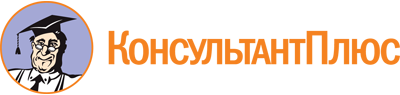 Приказ Минэкономразвития Республики Северная Осетия-Алания от 27.04.2024 N 44
"О конкурсном отборе социально ориентированных некоммерческих организаций Республики Северная Осетия-Алания для оказания информационной поддержки в форме содействия в создании официальных сайтов в информационно-телекоммуникационной сети "Интернет" и (или) обеспечении их функционирования путем использования федеральной государственной информационной системы "Единый портал государственных и муниципальных услуг (функций)"
(вместе с "Положением о комиссии по проведению отбора социально ориентированных некоммерческих организаций для оказания информационной поддержки в форме содействия в создании официальных сайтов в информационно-телекоммуникационной сети "Интернет" и (или) обеспечении их функционирования путем использования федеральной государственной информационной системы "Единый портал государственных и муниципальных услуг (функций)")
(Зарегистрировано в Администрации Главы РСО-Алания и Правительства РСО-Алания 06.05.2024 N 0112-24-1)Документ предоставлен КонсультантПлюс

www.consultant.ru

Дата сохранения: 20.05.2024
 МрикаевМарат Эльбрусович-Министр экономического развития Республики Северная Осетия-Алания (председатель Конкурсной комиссии)БыкадоровОлег Алексеевич-первый заместитель Министра экономического развития Республики Северная Осетия-Алания (заместитель председателя Конкурсной комиссии)ХацаеваНаталья Сергеевна-начальник отдела развития социальной сферы Министерства экономического развития Республики Северная Осетия-Алания (секретарь Конкурсной комиссии)АбиевРоман Витальевич-Председатель Северо-Осетинского регионального отделения Общероссийской Общественной организации "Деловая Россия"АлексанянЭлла Борисовна-специалист-эксперт отдела по делам некоммерческих организаций Управления Министерства юстиции Российской Федерации по Республике Северная Осетия-АланияБессоновАндрей Юрьевич-первый заместитель Министра Республики Северная Осетия-Алания по национальной политике и внешним связямГабаловаМадина Руслановна-заместитель председателя Комитета по делам печати и массовых коммуникаций Республики Северная Осетия-АланияКалоевАмур Юрьевич-заместитель председателя Комитета цифрового развития Республики Северная Осетия-АланияМакиеваЛюдмила Казбековна-заместитель Министра образования и науки Республики Северная Осетия-АланияРамоноваМарина Сергеевна-первый заместитель Министра культуры Республики Северная Осетия-АланияРубаеваЕлена Таймуразовна-председатель Комиссии по делам молодежи, развитию добровольчества, патриотическому воспитанию, формированию здорового образа жизни Общественной палаты Республики Северная Осетия-АланияСтолбинаЕвгения Владимировна-заместитель Министра труда и социального развития Республики Северная Осетия-АланияТомаеваТамара Шамильевна-первый заместитель Министра здравоохранения Республики Северная Осетия-АланияNп/пКритерий оценкиЗначение <1>1.Количество реализованных участником отбора программ или проектов в рамках видов деятельности, указанных в пункте 4 Порядкаот 1 до 3 - 3 баллаот 4 до 6 - 6 баллов7 и более - 10 баллов2.Количество работников и (или) добровольцев в проектах участника отбора на дату подачи заявкиот 1 до 3 - 3 баллаот 4 до 6 - 6 баллов7 и более - 10 баллов3.Количество благополучателей, охватываемых при осуществлении видов деятельности, указанных в пункте 4 Порядка, за год, предшествующий дате подачи заявкиот 1 до 50 - 5 балловот 51 до 100 - 8 баллов100 и более - 10 баллов4.Количество муниципальных образований Республики Северная Осетия-Алания, на территории которых участником отбора осуществлялись виды деятельности, указанные в пункте 4 Порядка, за год, предшествующий дате подачи заявкиот 1 до 3 - 3 баллаот 4 до 6 - 6 баллов7 и более - 10 баллов5.Количество сообщений и материалов о деятельности участника отбор, опубликованных в средствах массовой информации (пресса, телевидение, радио, информационно-телекоммуникационная сеть "Интернет") за год, предшествующий дате подачи заявкиот 1 до 3 - 3 баллаот 4 до 6 - 5 балловот 7 до 9 - 8 баллов10 и более - 10 баллов6.Признание участника отбора исполнителем общественно полезных услуг и (или) признание участника отбора поставщиком социальных услуг и включение его в реестр социальных услуг (на дату подачи заявки)нет - 0 балловда - 10 баллов7.Наличие у социально ориентированной некоммерческой организации опыта взаимодействия с органами государственной власти, органами местного самоуправлениянет - 0 балловда - 5 баллов